1.	 Name of the Certificate 1  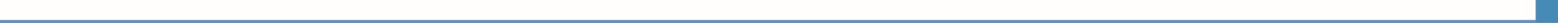 Field of study 7647 3 caregiver2. Translated title of the Certificate 2  Študijný odbor 7647 3 opatrovateľka (sk)3. Profile of skills and competencesThe holder of the certificate is able to:to act independently in social and professional life,to express themselves in the official language and one foreign language in written and spoken form,to apply the basic principles of financial literacy, consumer protection and to understand business and the world of work,to use information and communication technologies to solve practical tasks,to work in diverse groups, to cooperate in a team, to organise their work,to act environmentally with regard to a sustainable development strategy,to apply the principles of occupational safety, health and environmental protection,to select the most effective process of performing nursing care,to provide nursing care for the client at home and in institutions independently, in the scope determined by applicable regulations of the Ministry of Labour, Social Affairs and Family of the Slovak Republic,to provide first aid in response to accidents and injuries,to perform the essential housework,to ensure client’s contact with social environment, to cooperate with specialists from educational, training, advisory, health and social institutions,to help treat basic health problems of the client, to communicate with clients tactfully,to apply the basics of food hygiene, to store the main ingredients for the preparation of meals and drinks correctly,to prepare basic types of meals,to use and fill in the forms in social security,to handle basic methods of handiwork.4. 	Range of occupations accessible to the holder of the certificate 3Graduates find work as professionally qualified workers in social services institutions, where the care is provided daily, weekly or throughout the year, in home nursing care for clients of various age categories.Examples of potential job titles include caregiver in social service institution, caregiver in household.5. 	Official basis of the certificate5. 	Official basis of the certificateBody awarding the certificateAuthority providing accreditation / recognition of the certificateMinistry of Education, Science, Research and Sport of the Slovak RepublicStromová 1813 30 BratislavaPhone: +421 2/59 374 111www.minedu.sk Level of the certificate (national or European) 1Secondary vocational education without school leaving certificate and certificates of apprenticeship SKQF/EQF 3ISCED 353Grading scale / Pass requirements    1 – excellent   2 – praiseworthy   3 – good   4 – sufficient   5 – insufficientAccess to next level of education / training 1Advanced study educational programmes for graduates of the 3-year field of studySKQF/EQF 4, ISCED 454International agreements on recognition of qualifications1     Legal basis     Legal basis   Act No. 245/2008 Coll. on Education and Training (Education Act) and on amendment of certain acts; Act No. 61/2015 Coll. on Vocational Education and Training and on amendment of certain acts; Decree of the Ministry of Education of the Slovak Republic no. 318/2008 Coll. on the completion of studies at secondary schools, as amended.    Act No. 245/2008 Coll. on Education and Training (Education Act) and on amendment of certain acts; Act No. 61/2015 Coll. on Vocational Education and Training and on amendment of certain acts; Decree of the Ministry of Education of the Slovak Republic no. 318/2008 Coll. on the completion of studies at secondary schools, as amended. 6.	 Officially recognised ways of acquiring the certificate6.	 Officially recognised ways of acquiring the certificateSuccessful completion of the four-year training program in the given field of study by passing the school leaving examination.Successful completion of the four-year training program in the given field of study by passing the school leaving examination.7. 	Additional information   After successful completion of the training program in the given field of study the graduates receive a certificate confirming their passing of the school leaving examination. 7. 	Additional information   After successful completion of the training program in the given field of study the graduates receive a certificate confirming their passing of the school leaving examination. Entry requirements 1completion of 9th year of primary schooldemonstration of required knowledge prerequisites via admission procedureEntry requirements 1completion of 9th year of primary schooldemonstration of required knowledge prerequisites via admission procedure   More information (including a description of the national qualifications system)   More information (including a description of the national qualifications system)Ministry of Education, Science, Research and Sport of the Slovak Republic, Study and Training Grouphttps://www.minedu.sk/18673-sk/studijne-a-ucebne-odbory-sauo/Ministry of Education, Science, Research and Sport of the Slovak Republic, Study and Training Grouphttps://www.minedu.sk/18673-sk/studijne-a-ucebne-odbory-sauo/   National Europass Centre   National Europass CentreState Vocational Education Institute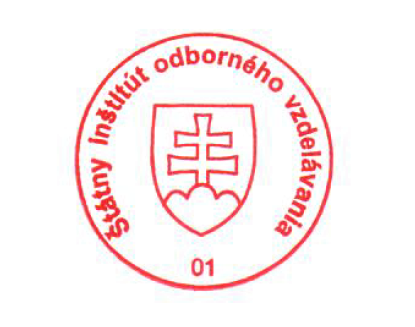 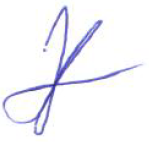 Bellova 54/a,837 63 Bratislavaeuropass@siov.sk www.europass.sk State Vocational Education InstituteBellova 54/a,837 63 Bratislavaeuropass@siov.sk www.europass.sk 